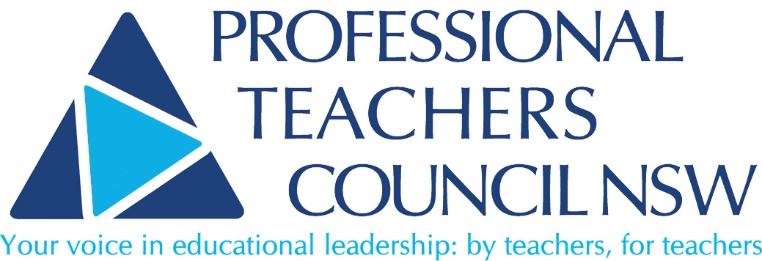 Conference Application NESA Accredited PDFor organisations applying to have a multiple simultaneous stream conference with concurrent workshops.Application FormPart 1	About your organisationTo apply to have a course/conference accredited as NESA Accredited PD, the provider must be a bona fide organisation. ABN detailsPlease provide details of your ABN. Name under which the organisation will offer this conferenceProviders must offer the conference under either the Legal/Entity name for the ABN provided, or a Registered Business Name attached to the ABN. If you will offer the conference under a Registered Business Name, provide that name. Please note that Trading Names are not acceptable.Contact details for the Conference OrganiserThe nominated Conference Organiser is the person NESA contacts if clarification is required regarding the structure of the conference program and content of the workshopsProvide the contact details for the Conference Organiser. Part 2	Conference format and background informationBasic conference informationState the conference name. The name must include the year in which it will be delivered. Conferences in future years will have different speakers and content. It is not possible to create a generic conference and re-use it each year.State the Career Stage of the conference. Note: A conference can be accredited at one Career Stage only.Nominate the NESA Priority Area addressed by the conference. Note: A conference can be accredited for one Priority Area only. If you answered ‘Content is specific to one or more syllabuses’ above, then please complete the following two questions.List up to 5 search terms/phrases/words that teachers may use to find your conference. This will be used to assist teachers to find your conference with the course search tool. Separate search terms using commas. Intended audienceTell us about the intended audience.Learning goals of the conferenceWhat are the expected learning outcomes for participants? Using dot points and 100 words or less (maximum 500 characters including spaces), outline the learning goals of the conference. This will be visible to teachers searching for courses/conferences to attend.Episodes within the conferenceAn ‘episode’ is defined as a logical component of a conference that starts and finishes on the same day.Provide an overview of the episode structure of the conference.Describe how participants will attend the conference: single days or a multiday pass for all days the conference is deliveredNote: Your conference will be set up in eTAMs according to your attendance tickets. If participants can only buy a ticket for the total duration of the conference only, 1 conference will be created in eTAMS.If participants can buy single day conference tickets and your conference runs for multiple days, multiple conferences representing each specific single day will be created.You will need to keep an attendance record for every day of the conference. Duration of each episode/dayConference participants will be awarded accredited hours for each episode/day they attend. Therefore, the duration of each episode/day must be identified. Identify the duration of each episode/day based on the conference program and the expected average attendance pattern. Add more rows to accommodate additional episodes/days if necessary. Conference mode of delivery Select the mode of delivery of the conference. Part 3	Monitoring attendanceAs the nominated Account Owner, I attest that the applying organisation will abide by the requirements listed above in relation to monitoring the attendance of NSW accredited teachers at the conference. For full details refer to the APENDIX at the end of this document.

	Tick to confirmPart 4	Conference structure and programIndicate the documents you are supplying with this application. Part 5	 Mapping to the NESA content criteria*appendixAn episode/day can address no more than one related Standard Descriptor per hour of episode/day duration.Please note: the conference program or supplementary materials will need to provide enough detail to enable assessment of the chosen aspects and related Standard DescriptorsMapping to the content criteriaIf the episode/day addresses more than one aspect, add an additional row for each nominated aspect. If the episode/day addresses more than one aspect, add an additional row for each nominated aspect. If the episode/day addresses more than one aspect, add an additional row for each nominated aspect. If the conference has additional episodes/days, copy the entire table above and complete it for each additional episode/day.Part 6	Meeting the principles of effective professional learningA conference must meet the 8 principles of effective professional learning. Each principle has a number of criteria. For some principles, all of its criteria must be met. For other principles, only one of its criteria must be met.Part 7	Policy requirementsIf this is your first application to have a conference or course accredited as NESA Accredited PD, you need to complete Part 7A and 7B.Part 7a Policy requirements relating to the conferencePolicy requirements declarationAs the nominated Account Owner for the organisation, I declare that:I acknowledge that, if the conference is accredited, and the organisation fails to comply with any of the above requirements, then the accreditation of the conference may be cancelled at any time.Declaration by Conference ConvenorAs the conference convenor, I attest that,I have briefed all workshop developers and keynote presenters on the requirement that each of their sessions must meet the requirements of the principles of effective professional learning. All workshops and keynote presentations meet the requirements of the principles of effective professional learning.I understand that, should the workshops/keynote presentations not meet the requirements, the organisation may not be able to apply for accreditation of conferences in the future.Declaration made by:
Completed forms must be submitted via ptcpdapp@ptc.nsw.edu.auAppendixEligibility to deliver conferences as accredited PDEligible organisationsEligible organisations must provide at least one professional development course for teachers in schools and/or early childhood services. Eligible organisations must meet the requirements of Section 4.1 of the Policy. Eligible organisations include:independent schools developing and delivering PD to teachers outside their own school.universities and other tertiary education organisations professional associations for teacherscharitiesgovernment departmentscommercial organisations or sole traders offering professional development for teachers. Eligible conferences Eligible conferences are those that: are specifically designed for an audience of teachers from schools and/or early childhood servicesaddress the principles of effective professional learningdeliver content that directly addresses one or more aspects within one priority area meet the subject/content specific criteria for the applicable priority areainclude content and activities that directly align with relevant Standard Descriptors from one of the career stages of the Australian Professional Standards for Teachers (either Proficient, Highly Accomplished or Lead Teacher).Ineligible conferences Conferences relating to the following content are ineligible: responding to and/or administering first aid for physical injuriesresponding to acute medical conditions such as anaphylaxis and asthmaco-curricular activities such as sport or debating coachingschool/service/sector governance, risk, and complianceschool/service/sector administrative systems and policiesthe induction of new staff to a school/service/sectorteacher wellbeinglearning about or implementing a paid product, publication or ‘software as a service’ online learning program.Conferences presented in the following formats are ineligible:events where learning activities and/or content are not identified before the eventstudy tours involving travel to multiple sites excursions or events involving school students or children where the focus is on student/child learning and the teacher’s participation is providing duty of care.Note: Ineligible conference content and formats will be reviewed regularly and updated when necessary.Monitoring attendanceThe nominated Account Owner must attest that they will ensure that for each episode of the conference, teacher attendance and participation will be monitored according to NESA’s requirements.Attendance and participation requirements declarationThe organisation will monitor attendance for each keynote presentation and workshop on the program.The organisation will retain attendance and participation records securely for five years.For workshops/keynote presentations delivered via the in-person mode of delivery, the organisation will ensure that teacher attendance and participation is monitored and recorded using one of the following methods:sign-in and sign-out attendance sheetORelectronic monitoring (for example, bar code or QR code tracking).For workshops/keynote presentations delivered via the live virtual mode of delivery, the organisation will have systems in place to record participant engagement for the duration of the workshops/keynote presentationsAs the nominated Account Owner, I attest that the applying organisation will abide by the requirements listed above in relation to monitoring the attendance of NSW accredited teachers at the conference. Application proceduresBefore you applyApplying to deliver a conference as NESA Accredited Professional Development (NESA Accredited PD) represents a significant commitment to support the professional learning and development of NSW teachers.Step 1:	Familiarise yourself with the PolicyFamiliarise yourself with the Accreditation of Professional Development Courses Policy (the ‘Policy’).You should pay particular attention to Sections 4.1 and 9.1 of the Policy to ensure you:can meet the application requirements (Section 4.1)understand your ongoing responsibilities if your conference is accredited (Section 9.1).Step 2:	Familiarise yourself with the content criteria, principles of effective professional learning and the StandardsCheck your conference:meets at least one of the aspects of one priority area at a particular career stage (see content criteria)meets all 8 principles of effective professional learning includes content and activities that directly align with relevant Standard Descriptors at either the Proficient, Highly Accomplished or Lead Teacher career stage of the Australian Professional Standards for Teachers (the ‘Standards’).Step 3:	Read the application support materialsThe following support materials should be used to assist you when completing this application form:NESA Accredited PD 1 – IntroductionNESA Accredited PD 2 – The priority areas, content criteria and the principlesNESA Accredited PD 3 – Completing and submitting an application.Completing the application formStep 1:	Select the appropriate application formUse NESA Accredited PD application for courses and single stream conferences.Use Multi-stream conference application if you are applying to have a conference with concurrent workshops approved as NESA Accredited PD.Step 2:	Complete the appropriate application form and the Fit and Proper Persons DeclarationSubmit only one conference per application form. If your organisation has not previously had a conference or course accredited under the new Policy requirements, your application to have a conference accredited as NESA Accredited PD, requires:a completed copy of Multi-stream conference application ensuring all relevant sections are signed by the organisation’s Highest Responsible Officer and the Account Owner a completed copy of the Fit and Proper Persons Declaration signed by the organisation’s Highest Responsible Officer.Note: if your Highest Responsible Officer has submitted a Fit and Proper Persons Declaration with a previous application and that person is still the Highest Responsible Officer, you do not need to resubmit the declaration.Step 3:	Submit your application via emailWhen the relevant material is ready to be submitted, email it to ptcpdapp@ptc.nsw.edu.auMapping to the NESA content criteriaConferences will have a common theme as outlined through the mapping and conference program. Where there are multiple workshops or keynote presentations being delivered concurrently with participants choosing different paths, it may not be possible to map each workshop and session individually.Each episode/day of the conference must address between one and three of the aspects of the content criteria for your nominated priority area and career stage. An episode/day may address aspects from more than one focus area within the priority area. For each nominated aspect, the workshops/keynote presentations must enable teachers to meet, in their practice either during or after the conference, at least one of the Standard Descriptors within the group of related Standard Descriptors for the aspect. Identify the common aspects that all participants will meet by attending each episode/day. Record these aspects, one per row, in the table below.For each aspect identified:list the name and scheduled time of at least 3 workshops/keynote presentations in which the aspect is addressed list the related Standard Descriptors that the workshops/keynote presentations meet in the same corresponding aspect rowconsider the mandatory feature associated with the aspect and make the mandatory feature attestation noting if the mandatory feature(s) are not met, the aspect cannot be identified with the conferenceNESA Application Assessment ProceduresYou can only include one conference per application form.Applications will be processed in order of receipt. We will waiver the application fee until after the implementation review outcome later this year.You will receive an email acknowledging receipt of your application. If you do not receive an email within 2 business days, please email pd@nesa.nsw.edu.au.Once you submit your first application, no further applications will be accepted until the application has been assessed and the assessment outcome has been returned to you by email. While it may be challenging to wait before you submit further conferences, this procedure is in place to ensure that organisations have a clear understanding of what is required for a conference to be approved before they spend time applying for further conferences.You will receive an email advising you of the assessment outcome. If successful, the conference will be loaded into eTAMS ready for you to:schedule your conference by creating a session in eTAMS indicating start and end date and location of session at least 7 days prior to the session commencingupload teacher participation details within 30 days of the conference completing.Australian Business Number (ABN)Entity Name 
(Legal or Holder name for ABN)Will you use the Legal/Entity Name provided above or a Registered Business Name?Registered Business NameConference Organiser nameConference Organiser role titleConference Organiser phone numberConference Organiser email address Conference nameThe conference name MUST include the year in which it 
will be delivered.Career StageNominated Priority AreaHow does your conference content relate to NSW Syllabuses/EYLF?List the syllabuses addressed in the conference   The NESA website lists all current NSW Syllabuses. If your conference does not address a specific syllabus, enter ‘N/A’.The NESA website lists all current NSW Syllabuses. If your conference does not address a specific syllabus, enter ‘N/A’.The NESA website lists all current NSW Syllabuses. If your conference does not address a specific syllabus, enter ‘N/A’.Syllabus Stages(Check all that apply)	Early Childhood 	Early Stage 1	Stage 1	Stage 2	Stage 3	Stage 4	Stage 5	Stage 6Search terms/words/ phrases
(separate terms using commas, maximum of 500 characters including spaces)Target teacher 
sector(check all that apply)	Dept of Education schools/services	Catholic systemic schools/services	Independent schools/services
	Cross sectoralTarget teacher setting(check all that apply)	Early childhood teachers	Kindergarten – Year 2	Years 3–6	Years 7–10	Years 11–12Target teacher group(check all that apply)	School executive/centre directors	Team leaders, e.g., stage leaders, subject leaders	Classroom teachers	Special education specialistsParticipant skill level (check all that apply)	Novice	Intermediate	AdvancedNote: If you select more than one skill level, you will need to describe how your conference meets the needs of each of the different levels.Teachers enrol and participate in the conference as:(check all that apply)	Individuals	A team of colleagues from one school	Whole schoolDo participants pay a fee for the conference?Learning goals (maximum 100 words in dot points)Participants will: Examples of conference episodes:If a conference consists of one ‘in person’ or ‘live virtual’ event completed in one day, then the conference consists of 1 episode’. If a conference is delivered ‘in person’ or ‘live virtual’ over two days back-to-back, then the conference consists of 2 episodes’, one for each day.Number of episodes Over what period do you expect a participant to complete all episodes? Start date of conferenceEnd date of conferenceAttendance tickets(check all that apply)	single day (available for each day the conference runs)	entire conference Episode/dayDuration of episode/dayEpisode/day 1 Episode/day 2Episode/day 3Mode of delivery Conference program is attached to the application	yesList the names of any supplementary documentsExamples: Relationship between aspects and Standard DescriptorsAn episode/day of 3 hours duration addresses one aspect only: C-PT-3b Using evidence-based strategies to teach content and/or skills of identified syllabus/approved learning framework and enables teachers to meet three of the related Standard Descriptors: 1.5.2, 3.3.2 and 3.4.2.An episode/day of 5 hours duration addresses two aspects: C-PT-3d Applying evidence-based strategies to teach students/children with English as an additional language and/or dialect and C-PT-3g Using evidence-based strategies to embed the teaching and learning of literacy and/or numeracy and enables teachers to meet one of the related Standard Descriptors: 2.5.2.Episode/day 1Episode/day 1Episode/day 1Episode/day 1Nominated aspect List the code only, e.g., C-PT-1a.One aspect per row only.List the name and scheduled time of at least 3 workshops/keynote presentations in which the aspect is addressed.Nominated Standard Descriptor(s)List the 3-digit code(s) only, e.g.. 3.2.2Mandatory Feature attestation.I attest that the nominated workshops/keynote presentations meet the mandatory features associated with the aspect. Yes/NoEpisode/day 2Episode/day 2Episode/day 2Episode/day 2Nominated aspect List the code only, e.g., C-PT-1a.One aspect per row only.List the name and scheduled time of at least 3 workshops/keynote presentations in which the aspect is addressed.Nominated Standard Descriptor(s)List the 3-digit code(s) only, e.g. 3.2.2Mandatory Feature attestation.I attest that the nominated workshops/keynote presentations meet the mandatory features associated with the aspect. Yes/NoEpisode/day 3Episode/day 3Episode/day 3Episode/day 3Nominated aspect List the code only, e.g., C-PT-1a.One aspect per row only.List the name and scheduled time of at least 3 workshops/keynote presentations in which the aspect is addressed.Nominated Standard Descriptor(s)List the 3-digit code(s) only, e.g. 3.2.2Mandatory Feature attestation.I attest that the nominated workshops/keynote presentations meet the mandatory features associated with the aspect. Yes/NoPrinciplePrincipleCriteriaCriteria1. The conference is content focused1. The conference is content focused	yes2. The conference demonstrates coherence.2. The conference demonstrates coherence.	yes3. The conference meets NESA’s duration requirements.3. The conference meets NESA’s duration requirements.	yes4. The conference recognises the experience and prior knowledge of learners. 4. The conference recognises the experience and prior knowledge of learners. 	yesPrincipleCriteriaCriteria5. The workshops/keynote presentations are job-embedded and/or provide opportunities for transference of learning.A. The conference provides examples of how conference content can be used in teaching and learning practice. AND/ORB. The conference provides opportunities for transference of learning into teaching and learning practice.A. The conference provides examples of how conference content can be used in teaching and learning practice. AND/ORB. The conference provides opportunities for transference of learning into teaching and learning practice.Your course must meet at least one of the criteria for this principle: Principle 5 Criterion AAND/OR Principle 5 Criterion B6. The workshops/keynote presentations include models of/modelling effective teaching practice.A. The conference outlines to participants, models of effective evidence-based teaching and learning practices relevant to the conference content. This could but does not have to involve modelling the practices.AND/ORB. The conference provides opportunities for participants to utilise these models of effective evidence-based teaching and learning practices.A. The conference outlines to participants, models of effective evidence-based teaching and learning practices relevant to the conference content. This could but does not have to involve modelling the practices.AND/ORB. The conference provides opportunities for participants to utilise these models of effective evidence-based teaching and learning practices.Your course must meet at least one of the criteria for this principle: Principle 6 Criterion AAND/OR Principle 6 Criterion B7. The workshops/keynote presentations support active collaboration.A. The conference provides opportunities within the conference for active collaboration with others. AND/ORB. The conference provides suggestions for collaboration that participants undertake in their educational setting or teaching and learning context.A. The conference provides opportunities within the conference for active collaboration with others. AND/ORB. The conference provides suggestions for collaboration that participants undertake in their educational setting or teaching and learning context.Your course must meet at least one of the criteria for this principle: Principle 7 Criterion AAND/OR Principle 7 Criterion B8. The workshops/keynote presentations support opportunities for feedback and reflection.A. The conference requires participants to give or receive feedback on teaching and learning practice.AND/ORB. The conference requires participants to reflect on their own teaching and learning practice or the teaching and learning practice of others. A. The conference requires participants to give or receive feedback on teaching and learning practice.AND/ORB. The conference requires participants to reflect on their own teaching and learning practice or the teaching and learning practice of others. Your course must meet at least one of the criteria for this principle: Principle 8 Criterion AAND/OR Principle 8 Criterion BThe conference details are accurate. yesAnd, if the conference is accredited, then for the calendar year in which the conference is accredited;The organisation will notify NESA of any change to the Highest Responsible Officer or nominated Account Owner within 2 business days of change.  yesThe organisation will notify NESA of any significant change to the legal entity or status of the organisation within 2 business days of change. yesThe organisation will maintain current insurance cover to conduct PD activities, including but not limited to Public Liability Insurance. yesThe conference content and delivery:complies with all relevant legislative and regulatory requirementsis consistent with relevant government policiesis consistent with relevant sector policiesmeets the statutory requirements that affect the provision of PD in line with the Work Health and Safety Act 2011, the Privacy and Personal Information Protection Act 1998 and the Anti-Discrimination Act 1977.   yesThe conference will be delivered as described in this application.  yesThe conference designers and presenters hold appropriate qualifications or have appropriate experience. yesThe organisation holds a record of the qualifications of the conference designer(s) and presenter(s) that can be produced on request. yesThe organisation holds a record of the materials used in the delivery of the conference that can be produced on request. yesThe organisation owns or has permission to use the intellectual property of the conference. yesThe conference start and end dates will be uploaded to eTAMS at least 7 days before the conference commences. yesTeacher participation data will be uploaded to eTAMS within 30 days of participants completing the conference. yesThe organisation will allow NESA officers to attend/participate in the conference during the period of accreditation for auditing purposes. yesThe organisation will adhere to NESA’s guidelines for the promotion of NESA Accredited PD. yesIf the organisation has entered a partnership with a third party to design and/or deliver this conference, there is a partnership agreement in place that will be included with this application.
The partnership agreement must:be signed by all partiesdetail ownership of the Intellectual Propertydetail which parties are responsible for the development and delivery of the conference, and for uploading participation into eTAMS.	yes, there is a partnership in place and the agreement is attached.	N/A, there is no partnership in place.	yes, there is a partnership in place and the agreement is attached.	N/A, there is no partnership in place.Conference Convenor nameSignature and Date